ЗАТВЕРДЖЕНОПедагогічною радоювід «___» _________ 2020 року  № ___Голова педагогічної ради_______________ В.В. КАРПЕНКОТИМЧАСОВИЙ ПОРЯДОК ОРГАНІЗАЦІЇ ОСВІТНЬОГО ПРОЦЕСУ ХВ(З)Ш № 5 У ПЕРІОД КАРАНТИНУ У ЗВ’ЯЗКУ З ПОШИРЕННЯМ КОРОНАВІРУСНОЇ ХВОРОБИ (COVID-19)Вхідний скринінг та правила поведінки персоналу:Увесь персонал закладу проходить термометрію перед початком робочого дня. Рекомендовано створити журнал термометрії персоналу для контролю виконання термометрії.Відповідальна особа (уповноважена особа) оглядають персонал закладу перед початком роботи на наявність симптомів гострого респіраторного захворювання (кашель, нежить, осиплість голосу, почервоніння очей).У разі виявлення співробітника з підвищеною температурою тіла або з вищевказаними симптомами, такий співробітник не допускається до роботи з рекомендаціями звернутись за медичною допомогою до сімейного лікаря. Про такий випадок повідомляється директору та робиться відмітка в Журналі термометрії про недопущення до роботи.При появі підвищеної температури тіла (вище 37,1°С) або респіраторних симптомів вдома працівник закладу повідомляє свого безпосереднього керівника та не виходить на роботу, одночасно звертаючись за медичною допомогою.Слід обмежити близькі контакти між персоналом. За можливості максимально використовувати засоби зв’язку (інтернет, телефон) для вирішення питань, що не потребують особистої присутності.Вхідний скринінг учнів на наявність ознак інфекційного захворювання:Зустріч учнів зранку здійснюється відповідальною особою (класним керівником або вчителем) на вулиці.Застосування засобів захисту (масок, щитків, респіраторів, рукавичок) при таких контактах недоцільне.Відповідальна особа проводить вимір температури тіла та візуальний огляд дитини на наявність інших симптомів інфекційного захворювання (кашель, нежить, осиплість голосу, почервоніння очей), запитує про самопочуття у дитини та/або у дорослого, який її супроводжує.Вимір температури тіла проводиться безконтактним термометром на ділянці зап’ястка або бокових частин шиї (враховуючи інструкцію до використання термометра).Якщо у дитини визначено температуру тіла вище 37,1°С або наявні інші симптоми респіраторного захворювання (кашель, нежить, осиплість голосу, почервоніння очей) дитина до занять не допускається.Якщо дитина прийшла у супроводі дорослого, вона відправляється додому з рекомендацією звернутись до сімейного лікаря.Якщо дитина прийшла сама, то на дитину одягається медична маска, викликається відповідальна особа, що проводить дитину до кімнати ізоляції. По телефону викликаються батьки дитини та за необхідності - швидка медична допомога.Дані дитини, в якої виявлені респіраторні симптоми або підвищена температура тіла, записуються та передаються класному керівнику або відповідальній особі закладу для введення обліку таких дітей.Після того, як дитина з підвищеною температурою тіла або респіраторними симптомами була відсторонена від освітнього процесу, до навчального закладу вона може повернутись лише після одужання та отримання довідки від сімейного лікаря про те, що вона здорова та може бути допущена до відвідування навчального закладу.Дії при виявленні симптомів хвороби під час освітнього процесу:При виявленні симптомів хвороби (температура тіла вище 37,1°С, кашель, осиплість голосу, почервоніння очей) учню одягають медичну маску, проводять його в ізоляційну кімнату та повідомляють батьків або опікунів. При виявленні симптомів хвороби (температура тіла вище 37,1°С, кашель, осиплість голосу, почервоніння очей) у працівника закладу, він/вона негайно відсторонюється від роботи. За можливості, він/вона самостійно повертається до дому та негайно звертається до сімейного лікаря. За тяжкого стану, на працівника одягається медична маска, він/вона відправляється в ізоляційну кімнату, де чекає прибуття машини «Швидкої допомоги».Після вилучення особи з симптомами інфекційного захворювання в тих приміщеннях, де перебувала така особа, проводиться провітрювання поза графіком та дезінфекція висококонтактних поверхонь.У випадку підтвердження в учня або працівника закладу СОVID-19, проводиться визначення кола контактних осіб. Усі контактні особи відправляються на самоізоляцію під медичний нагляд сімейного лікаря на 14 днів з дня останнього контакту з особою, в якої підтверджений випадок СОVID-19.Рекомендації щодо гігієни рук у закладі освіти:Миття рук з милом:Основним заходом гігієни рук в умовах закладу освіти є миття з милом.Використання антисептику доцільне лише в тому випадку, коли немає доступу до води та мила.Протирання рук вологими серветками з метою знезараження або в якості заміни миття рук недоцільне та неефективне.Миття рук з милом необхідне у таких випадках: перед початком робочої зміни та після прогулянки, перед прийомом їжі, після відвідування туалету, коли руки явно забруднені.Тертя рук з милом повинно тривати не менше 30-40 секунд.Кожен рукомийник для миття рук має бути обладнаний рідким милом в дозаторі та одноразовими рушниками.Дозатор для мила треба мити та дезінфікувати перед кожним наповненням новою порцією, якщо місткість для мила багаторазова.Тверде мило не рекомендовано в місцях загального користування.Обробка рук антисептиком:Кількість антисептику на одну обробку - не менше 3 мл. Якщо неможливе використання настінних або настільних дозаторів помпового типу, слід надавати перевагу кишеньковим санітайзерам з кришкою, що може відкриватись та закриватись одним пальцем.Для ефективної обробки рук використовувати антисептичні засоби з загальним вмістом спирту не менше 60%.Обробка рук антисептиком проводиться методом втирання протягом 30 секунд.Перед нанесенням антисептику руки мають бути повністю сухі. Нанесення антисептику на вологі руки подразнює шкіру та знижує ефективність дії антисептичного засобу.Медичні рукавички потрібно використовувати лише у медичних пунктах та за показаннями. Використання медичних рукавичок іншим персоналом поза медичними закладами є неефективним та створює ризики розповсюдження збудників інфекційних захворювань.Безпека повітря закритих приміщень:Найкращим методом дотримання безпеки повітря закритих приміщень є провітрювання приміщень.Рекомендовано розробити погодинний графік провітрювання приміщень з відмітками про виконання.При провітрюванні приміщень слід забезпечити безпеку дітей. Рекомендовано встановлення замків та фізичних обмежувачів на вікна, для того, щоб діти не змогли відкрити вікно самостійно або випасти.Слід проводити контроль мікроклімату закритих приміщень, а саме температури та відносної вологості повітря за допомогою термометру та гігрометру. Термометр та гігрометр рекомендовано розміщувати в усіх приміщеннях, де знаходяться діти. Оптимальна вологість повітря 40-60%.Якщо вологість повітря нижче 40%, рекомендовано вмикати зволожувачі повітря.Використання рециркуляторів, у тому числі з УФ-випроміненням є неефективним методом знезараження повітря.Використання УФ-випромінювачів в закладах освіти не рекомендується.Прибирання та дезінфекція поверхонь:У закладах освіти для прибирання рекомендується використовувати миючий засіб (поверхнево-активна речовина).«Прибирання» вуличних майданчиків з дезінфекційним засобом є недоцільним для профілактики розповсюдження інфекцій.У кожному приміщенні має бути наявний графік прибирань з відмітками про виконання.При прибиранні слід пересуватись від чистих об’єктів до брудних та від розташованих вище до розташованих нижче.У період підвищеної захворюваності на гострі респіраторні інфекції особливу увагу приділяти обробці висококонтактних поверхонь (ті поверхні, до яких найчастіше торкаються руками).Необхідно скласти та затвердити перелік вискококонтактних поверхонь у кожному приміщенні (наприклад, ручки дверей з двох сторін, робочі столи, клавіатури комп’ютерів, пульти, поручні, крани тощо).Рекомендовано використовувати для дезінфекції контактних поверхонь спиртовмісні дезінфекційні засоби. Використання хлорвмісних засобів може мати негативний вплив на здоров’я людей, якщо в приміщенні, де проводиться обробка, погана вентиляція.Для дезінфекції поверхонь слід надавати перевагу протиранню поверхонь серветкою, змоченою в дезінфекційному розчині. Серветка має бути вологою від засобу. У наявності мають бути промарковані серветки для протирання різних зон чистоти. Протирання поверхонь потрібно здійснювати при відсутності дітей та за умови провітрювання приміщень.Миття підлоги в загальних приміщеннях рекомендовано здійснювати з використанням миючих розчинів. Використання дезінфекційних розчинів для миття підлоги не призводить до підвищення рівня безпеки закладу та може мати токсичний вплив унаслідок випаровування. В туалетах для миття підлоги доцільно використовувати дезінфекційні засоби, надаючи перевагу четвертинним аммонієвим сполукам (ЧАС) або засобам на основі перекису водню.Прибирання приміщень слід проводити тільки в побутових захисних рукавичках. Допускається багаторазове використання таких рукавичок за умови їх непошкодженої структури. Рукавички потрібно змінювати при переході з однієї зони чистоти (від однієї групи поверхонь) до іншої і при переході з миття підлоги до дезінфекції/миття поверхонь. Допустимо використовувати одну пару рукавичок за умови, якщо спочатку проходить обробка контактних поверхонь, а потім миття підлоги, але не навпаки.Весь інвентар для прибирання  повинен мати чітке маркування відповідно до зони, яку ним прибирають. Маркування може проводитись як за допомогою нанесення надписів на інвентар, так і за кольором. При маркуванні за кольором, «кодування» повинно бути зафіксовано письмово та розміщено в кімнаті для зберігання інвентарю для інформування персоналу.Весь інвентар для прибирання  має бути виготовлений з матеріалу, що підлягає дезінфекції. Інвентар має бути чистим та непошкодженим. Не можна використовувати для прибирання дерев’яний інвентар, адже такий інвентар неможливо ефективно продезінфікувати.Після завершення прибирання весь інвентар слід продезінфікувати: твердий інвентар - методом зрошення або протирання; ганчірки  за умови ручного прання замочуються в дезінфекційному розчині на час експозиції за інструкцією до засобу з наступним споліскуванням водою.Персонал, який проводить прибирання, повинен слідкувати за гігієною рук та ретельно мити руки з милом після зняття рукавичок та завершення прибирання. У разі відсутності доступу до води слід обробити руки антисептиком.У закладі освіти повинна бути призначена відповідальна особа для приготування дезінфекційних розчинів. Відповідальна особа забезпечується респіратором, засобом захисту очей, водонепроникним фартухом та рукавичками.Дезінфекційні розчини повинні готуватись в спеціально відведеній кімнаті, в якій є можливість проводити провітрювання для зменшення кількості випаровування. Доступ до кімнати має бути обмежений для персоналу та заборонений для дітей.В кімнаті для розведення розчину мають бути наявні інструкції до засобу, що використовується. Дозволяється використання лише дезінфекційних засобів, на які є сертифікати якості, та які мають маркування стосовно придатності для застосування у навчальних закладах.Тара, в якій готується розчин, має бути щільно закрита та промаркована, із зазначенням дати приготування, кінцевого терміну споживання, назви та концентрації розчину.Весь інвентар для прибирання повинен зберігатися в окремому приміщенні. Не можна зберігати інвентар для прибирання разом з харчовими продуктами, біля унітазів, рукомийників, навчального та технологічного обладнання. У кімнаті для зберігання інвентарю для прибирання має бути обладнане місце для сушіння ганчірок. Сушіння інвентарю на батареях, відрах не допускається.Таблиця 1. Орієнтовна частота та метод обробки окремих поверхонь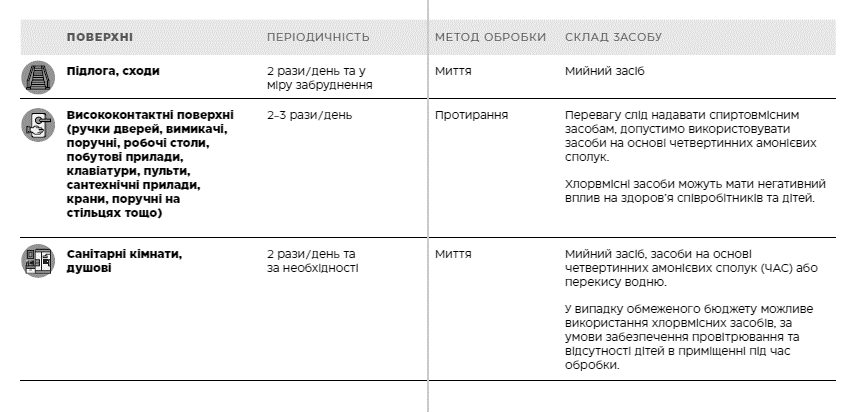 Загальні рекомендації щодо організації безпечного освітнього процесу:Розглянути можливість тимчасового виведення з освітнього процесу груп ризику (особи старше 60 років, особи з захворюванням серцево-судинної системи, цукровим діабетом).Переглянути організацію робочих місць учнів з забезпеченням фізичної дистанції між ними не менше 1 метра.Надавати перевагу заняттям на свіжому повітрі.Проводити навчання дітей гігієні рук, етикету кашлю. Відтермінувати масові заходи, збори в закритих приміщеннях. За необхідності, можлива організація заходів на вулиці, з дотриманням фізичної дистанції.Бесіди з батьками, опікунами рекомендовано здійснювати по телефону або у месенджерах.Проводити пропаганду вакцинації, а також бесіди з батьками (у разі відмови вакцинувати дітей, які не мають медичних протипоказань). Особливу увагу слід приділити вакцинації від грипу до початку епідсезону. Рекомендовано проводити вакцинацію від грипу всім співробітникам закладу освіти, від пневмококкової інфекції - за показаннями.